О назначении публичных слушаний по обсуждению проекта бюджета поселения на 2023г. и плановый период 2024-2025 годов.Руководствуясь статьей 28 Федерального закона от 06.10.2003 года № 131-ФЗ «Об общих принципах организации местного самоуправления в Российской Федерации», руководствуясь статьей 17 Устава Благовещенского сельсовета Ирбейского района Красноярского края ПОСТАНОВЛЯЮ:1. Назначить по инициативе главы Благовещенского сельсовета публичные слушания по обсуждению проекта бюджета поселения на 2023г. и плановый период 2024-2025 годов  на 22 декабря 2022 года.2. Определить местом проведения публичных слушаний помещение администрации Благовещенского сельсовета по адресу: с. Благовещенка ул. Трактовая д. 9а.3. Время проведения публичных слушаний: 22.12.2022г. начало в 14 часов 00 минут.4. Установить срок подачи предложений и рекомендаций:4.1. Организационному комитету публичных слушаний организовать прием предложений и рекомендаций в письменном виде по обсуждаемому вопросу в администрации Благовещенского сельсовета ежедневно, кроме субботы, воскресенья и праздничных дней с 9-00 до 15-00 часов.5. Организацию и проведение публичных слушаний поручить организационному комитету в следующем составе:Гуменко Дмитрию Леонидовичу, председателю организационного комитета, главе Благовещенского сельсовета.Бобровой Наталье Игоревне, председателю Благовещенского сельского Совета депутатов.Щербининой Наталье Николаевне, заместителю главы  Благовещенского сельсовета.Терешковой Флюре Рашидовне , специалисту 1 категории администрации Благовещенского сельсовета6. Контроль над исполнением настоящего Постановления оставляю за собой.        7. Постановление вступает в силу со дня, следующего за днем его официального опубликования в периодическом печатном издании «Вестник Благовещенского сельсовета».        Глава сельсовета                                                                   Д.Л. Гуменко                                                                                                                                                                                                                                                                                                                                                                                                                                                                                                                                                                                                                                                                                                                                                                                                                                                                                                                                                                                                                                                                                                                                                                                                                                                                                                                                                                                                                                                                                                                                                         Администрация  Благовещенского сельсовета 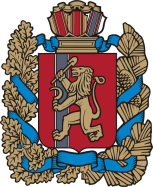                                                                                                                                                                                                                                                                                                                                                                                                                                                                                                                                                                                                                                                                                                                                                                                                                                                                                                                                                                                                                                                                                                                                                                                                                                                                                                                                                                                                                                                                                                                                                          Администрация  Благовещенского сельсовета                                                                                                                                                                                                                                                                                                                                                                                                                                                                                                                                                                                                                                                                                                                                                                                                                                                                                                                                                                                                                                                                                                                                                                                                                                                                                                                                                                                                                                                                                                                                                          Администрация  Благовещенского сельсовета                                                                                                                                                                                                                                                                                                                                                                                                                                                                                                                                                                                                                                                                                                                                                                                                                                                                                                                                                                                                                                                                                                                                                                                                                                                                                                                                                                                                                                                                                                                                                          Администрация  Благовещенского сельсовета                                                                                                                                                                                                                                                                                                                                                                                                                                                                                                                                                                                                                                                                                                                                                                                                                                                                                                                                                                                                                                                                                                                                                                                                                                                                                                                                                                                                                                                                                                                                                          Администрация  Благовещенского сельсовета                                                                                                                                                                                                                                                                                                                                                                                                                                                                                                                                                                                                                                                                                                                                                                                                                                                                                                                                                                                                                                                                                                                                                                                                                                                                                                                                                                                                                                                                                                                                                          Администрация  Благовещенского сельсовета                                                                                                                                                                                                                                                                                                                                                                                                                                                                                                                                                                                                                                                                                                                                                                                                                                                                                                                                                                                                                                                                                                                                                                                                                                                                                                                                                                                                                                                                                                                                                          Администрация  Благовещенского сельсовета                                                                                                                                                                                                                                                                                                                                                                                                                                                                                                                                                                                                                                                                                                                                                                                                                                                                                                                                                                                                                                                                                                                                                                                                                                                                                                                                                                                                                                                                                                                                                          Администрация  Благовещенского сельсовета                                                                                                                                                                                                                                                                                                                                                                                                                                                                                                                                                                                                                                                                                                                                                                                                                                                                                                                                                                                                                                                                                                                                                                                                                                                                                                                                                                                                                                                                                                                                                          Администрация  Благовещенского сельсовета                                                                                                                                                                                                                                                                                                                                                                                                                                                                                                                                                                                                                                                                                                                                                                                                                                                                                                                                                                                                                                                                                                                                                                                                                                                                                                                                                                                                                                                                                                                                                          Администрация  Благовещенского сельсовета Ирбейского  района Красноярского   краяИрбейского  района Красноярского   краяИрбейского  района Красноярского   краяИрбейского  района Красноярского   краяИрбейского  района Красноярского   краяИрбейского  района Красноярского   краяИрбейского  района Красноярского   краяИрбейского  района Красноярского   краяИрбейского  района Красноярского   краяИрбейского  района Красноярского   краяПОСТАНОВЛЕНИЕПОСТАНОВЛЕНИЕПОСТАНОВЛЕНИЕПОСТАНОВЛЕНИЕПОСТАНОВЛЕНИЕПОСТАНОВЛЕНИЕПОСТАНОВЛЕНИЕПОСТАНОВЛЕНИЕПОСТАНОВЛЕНИЕПОСТАНОВЛЕНИЕ01.12.202201.12.202201.12.202201.12.2022с. Благовещенкас. Благовещенка№ 56